 ที่ มท ๐๘16.3/ว 					                   กรมส่งเสริมการปกครองท้องถิ่น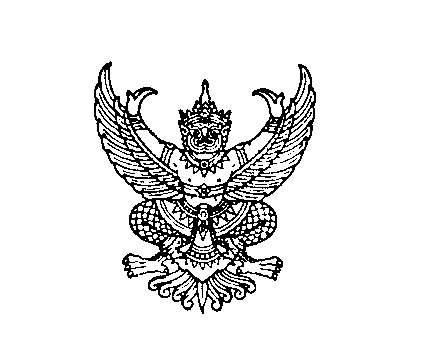 							                   ถนนนครราชสีมา กทม. ๑๐๓๐๐						   	  กุมภาพันธ์  ๒๕64เรื่อง  ปฏิทินการจัดส่งข้อมูลทางการศึกษาผ่านระบบอิเล็กทรอนิกส์เรียน  ผู้ว่าราชการจังหวัด ทุกจังหวัดสิ่งที่ส่งมาด้วย  ปฏิทินการจัดส่งข้อมูลทางการศึกษาผ่านระบบอิเล็กทรอนิกส์		         จำนวน  1  ชุดด้วยกรมส่งเสริมการปกครองท้องถิ่นได้จัดทำปฏิทินการจัดส่งข้อมูลทางการศึกษา                  ผ่านระบบอิเล็กทรอนิกส์ในภาพรวม เพื่อเป็นแนวทางแก่จังหวัด องค์กรปกครองส่วนท้องถิ่น และสถานศึกษา                   ใช้เป็นกรอบในการวางแผนการปฏิบัติงานและจัดส่งข้อมูลทางการศึกษาผ่านระบบอิเล็กทรอนิกส์ต่าง ๆ            ได้ทันตามระยะเวลาที่กำหนด และเป็นประโยชน์ในการบริหารจัดการข้อมูลด้านการศึกษา ที่อยู่ในความรับผิดชอบ                              ของกรมส่งเสริมการปกครองท้องถิ่น และหน่วยงานทางการศึกษาอื่นที่เกี่ยวข้อง จึงขอความร่วมมือจังหวัด    แจ้งองค์กรปกครองส่วนท้องถิ่น เพื่อแจ้งให้สถานศึกษาในสังกัดถือเป็นแนวทางปฏิบัติต่อไป รายละเอียดสามารถดาวน์โหลดได้ทาง www.dla.go.th หัวข้อ “หนังสือราชการ”, ลิงก์ https://cutt.ly/ekiqxQc               หรือสแกน QR Code ที่ปรากฏท้ายหนังสือนี้ 			จึงเรียนมาเพื่อโปรดพิจารณาขอแสดงความนับถืออธิบดีกรมส่งเสริมการปกครองท้องถิ่นกองส่งเสริมและพัฒนาการจัดการศึกษาท้องถิ่นกลุ่มงานส่งเสริมการจัดการศึกษาท้องถิ่น	โทร. 0-2241-9021-3 ต่อ 211 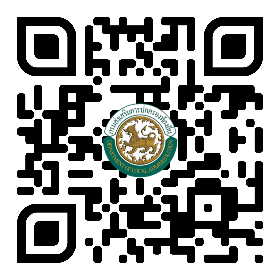 โทรสาร 0-2241-9022-3 ต่อ 218ผู้ประสานงาน นางสาววันทนีย์ นาส้มกบ โทร. 09-3432-1318